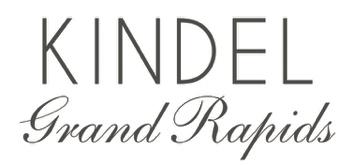 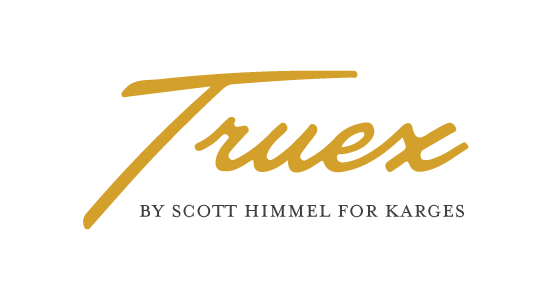 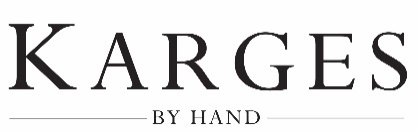 Kindel Grand Rapids Announces licensed collection, Truex by Scott Himmel, available through the Karges brandTo Debut at High Point Furniture Market in JuneMay 1, 2021 Grand Rapids, Michigan- In keeping with the glamourous and timeless designs, Karges is known for, a fresh luxurious furniture collection, called Truex by Scott Himmel will debut at the June High Point Furniture market. Truex director, Scott Himmel, described the concept: “Our mission is to bring the furniture of a truly forgotten era from 1945 to 1959 back to thrilling life for the more discerning and sophisticated clients of today.  There was this big stylistic moment back then.  The time is right for an encore.”This very special capsule collection of Truex includes 13 pieces – chairs, occasional tables, sofas and more. These exuberant designs were inspired by masters like Billy Baldwin, Frances Elkins, James Mont, Couturier Charles James and other talents of the era. Van Day Truex, chairman of Parsons School of Design in New York and later the Design director of Tiffany's was the central figure who brought these designers together.  Albert Hadley said Truex, “was the man who defined Twentieth Century taste and style.”Himmel, a well-known Chicago architect and interior decorator, has graciously partnered with Kindel Grand Rapids to showcase these edgy, yet classic forms with the complex European styles of Karges by Hand.   Himmel’s vision of Truex has remained true through every step of execution with an unwavering commitment to quality and craftsmanship. He states, “We are a bunch of perfectionists, but then so are most of our customers.”Truex is working in collaboration with Karges by Hand, one of the brands of Kindel Grand Rapids a premier source of luxury.  Kindel Grand Rapids maintains all production from a single factory in Grand Rapids, Michigan.  Every Truex piece is made by integrating the latest technology with traditional, bench-made woodworking and upholstery methods combined with hand-selected veneers, hand carving and hand-rubbed finishes perfected by multiple generations over the last 100 years.For more information, please contact us:Business contact: Kindel Grand RapidsRob Burch, CEOrburch@kindelfurniture.com616-550-4213Press:  Kindel Grand RapidsGretchen Keith Marketing and Brand Managementgkeith@kindelfurniture.com812-550-3043